           Fall Community Activities 2013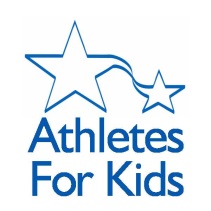 BellevueBellevueBellevueBellevueBellevueBellevueEventDateTimeLocation/DescriptionCostNotesThe Great Northwest Glass Pumpkin PatchOctober 59am-4pmNorthwest Arts CenterFreeWander through a pumpkin patch full of thousands of hand-blown glass pumpkins.  Not a place to be rowdy!More info hereKelsey Creek Farm FairOctober 1211am-4pmKelsey Creek Community ParkFreePony rides, inflatables, pumpkin picking, and moreMore info hereHalloween Mini-GolfOctober 269am-5pmSouth Bellevue Community Center$4/person9 holes of Halloween-themed fun More info hereIssaquah	Issaquah	Issaquah	Issaquah	Issaquah	Issaquah	EventDateTimeLocation/DescriptionCostNotesIssaquah Farmers MarketSaturdays between April-October9am-2pmPickering BarnFreeSalmon DaysOctober 5-610am-6pmDowntown IssaquahFreeFood, an air show, pony rides, inflatables… something for everyoneMore info hereFamily Fun NightSeptember 6 October 10 November 16:30pmJulius Boehm Pool (shallow)$3/personPlay mini-golf, jump into a “fish pit”, or compete in a floating pumpkin race!  More info hereNewcastleNewcastleNewcastleNewcastleNewcastleNewcastleEventDateTimeLocation/DescriptionCostNotesNewcastle DaysSeptember 711am-7pmLake Boren ParkFreeWatch a robotics competition including two frisbee-throwing robots, live music, pony rides, and much more!More info hereRedmondRedmondRedmondRedmondRedmondRedmondEventDateTimeLocation/DescriptionCostNotesRedmond Town Center Saturday MarketSaturdays through October9am-3pmRedmond Town CenterFreeSammamishSammamishSammamishSammamishSammamishSammamishEventDateTimeLocation/DescriptionCostNotesFarmers MarketWednesdays through September3-8pmCity Hall PlazaFreeGuided Nature WalkSeptember 21 October 1910amSoaring Eagle Park Beaver Lake PreserveFreeMore info hereSeattleSeattleSeattleSeattleSeattleSeattleEventDateTimeLocation/DescriptionCostNotesTeentixEvents varyVariesLocations vary.  Teentix is a free pass that gets you in to movies, music, theater, dance, visual art, and more for just $5.$5Click here for more infoBurke Museum of Natural History and CultureFirst Thursday of every month10am-8pmU-DistrictFreeClick here for more infoExperience Music ProjectFirst Thursday of every month5-8pmSeattle CenterFreeClick here for more infoMuseum of FlightFirst Thursday of every month10am-9pmSouth SeattleFreeClick here for more infoMuseum of History and Industry (MOHI)First Thursday of every month10am-8pmU-DistrictFreeClick here for more infoScience Fiction Museum and Hall of FameFirst Thursday of every month5-8pmSeattle CenterFreeClick here for more info